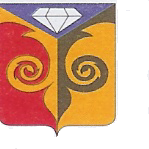 Администрация  Петрозаводского сельского поселенияГлаваПетрозаводского сельского поселенияОт 11.10.2021г.       Информирую, что за 9 месяцев 2021года обстановка с пожарами и последствиями от них на территории Кусинского муниципального района характеризуется следующими основными показателями.       Всего с начала года зарегистрировано 52 пожаров, прямой материальный ущерб от которых составил 9 309 500 рублей, на пожаре погиб 1 человек, травмировано 4 человека.      Огнем повреждено:27 строения, из них 17 жилых домов, 9 хозяйственных построек,1 неэксплуатируемое здание, 1легковой автомобиль.      Огнем уничтожено:14 строений, из них 4 индивидуальных жилых дома, 9 хозяйственных построек, 1 неэксплуатируемое здание, 1легковой автомобиль.             Основные причины возникновения пожаров:-неосторожное обращение с огнем-20 пожаров;-нарушение правил монтажа и эксплуатации электрооборудования, электроприборов-14 пожаров;- нарушение требований пожарной безопасности при устройстве и эксплуатации печей и дымоходов-7 пожаров;-поджог -6 пожаров.     На территории Петрозаводского сельского поселения зарегистрировано 4 пожара .                                                                       Сайфигазин Р.Ф